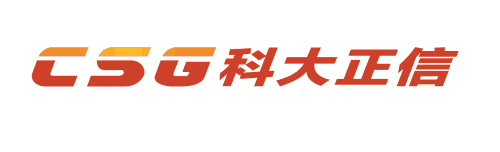  烟台科大正信电气有限公司烟台科大正信电气有限公司是科大智能科技股份有限公司（股票代码300222）全资子公司，成立于2008年4月并于2015年成功上市。科大正信是集科研、开发、生产、销售、服务为一体的专业电力系统自动化产品制造高新技术企业。山东省“双软”企业。公司专业从事配电网自动化、电力设备状态检修、铁路自动化、矿山自动化、机电一体及综合自动化（水电、油田等）等多个系统系列产品的研发和制造，属于中国智能配网细分领域领军企业。公司在研发和技术创新方面处于国内同行业领先地位，拥有国内最核心的配网自动化高级研发人员，其部分人员是国内第一台具有完全自主知识产品的FTU(馈线自动化终端)产品的主设计师，曾经主持或重点参与了多个国内主流电力系统厂家的系统产品，积累了大量的开发经验。公司坚持科技创新，不断寻求突破，把握行业发展趋势动态，积极拓展业务领域，丰富和完善产品线，并锲而不舍地开展应用型研发和技术创新，引进先进的信息技术、软件技术和硬件技术，形成众多具有核心技术和自主知识产权的、富有竞争力的产品。科大正信坚持以“科技服务电力，发展回报社会”为公司使命，大力弘扬“正本清源，重诺守信”的公司精神，努力践行“卓越品质，源于专业”的公司经营理念，为广大用户提供一流的电力系统产品和服务。www.zxe-china.com.cn地址：烟台开发区湘潭路12号联系人：柳晓菲 13606445820固话：0535-2161678序号招聘职位所需人数岗位职责简述性别年龄学历经历要求或技术背景1助理硬件工程师2图纸整理维护产品维护生产支持辅助硬件开发测试及设计男本科及以上熟悉CAD，protel等基本设计软件。熟悉模电、数电等。有一定技术基础，可以快速掌握产品的关键原理。需要认真仔细。2嵌入式硬件工程师3核心产品硬件开发可独立完成中型项目开发合作完成大型项目开发男本科及以上相关专业电子信息工程、自动化等相关专业。具体3-5年嵌入式硬件开发经验。熟悉掌握原理图及PCB设计软件，熟练设计4层PCB，具备高速PCB设计能力者优先录取。具备配电配网设计经验的优先录取。3工程服务工程师5负责公司产品在各个工程现场的产品调试和系统联调工作；作为项目负责人与用户方制定工作计划、协调工程进度；负责公司产品工程现场后期维护、消缺工作等；负责产品信息和市场信息的搜集与反馈男本科及以上1、电力系统自动化、电气自动化、计算机等相关专业；
2、积极向上，热爱学习，具有较强的责任心；
3、吃苦耐劳，能适应长期出差；4成品检验员2负责成品检验、判定、处置、记录工作，对出厂产品批次合格率的统计工作及成品检验规范的更新维护、编写工作男大专及以上电气、电子类专业能吃苦耐劳，态度积极向上，能适应加班5过程控制检验员1负责进行首检、巡检工作及制程不良品处置不限大专及以上1、电气、电子类专业2、能吃苦耐劳，态度积极向上3、最好具备SMT、电子加工类工作经验6原材料检验员1负责原材料的检验、判定、处置、记录工作，并对进料合格率进行统计及原材料检验规范的更新维护、编写工作不限大专及以上1、电气、电子类专业2、能吃苦耐劳，态度积极向上，能适应加班7技术支持工程师6支持部招聘人员职责：厂内试验，电科院等试验机构，各地入网测试及客户厂内测试工作。另还需要在必要时支持工程部工作。男本科及以上电力相关专业或计算机相关专业毕业，大学本科及以上学历，能熟练使用办公软件，具备较强的学习能力和责任心，沟通能力强